บันทึกข้อความ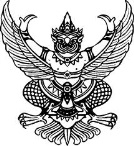 ส่วนราชการ  ......................................................................ที่  ...................................................		         วันที่   ..............................................................เรื่อง  ขอเบิกค่าตอบแทนการนิเทศนักศึกษาสหกิจศึกษา ภาคการศึกษาที่...................ปีการศึกษา.................เรียน  อธิการบดี ตามประกาศมหาวิทยาลัยราชภัฎวไลยอลงกรณ์ ในพระบรมราชูปถัมภ์ จังหวัดปทุมธานี ลงวันที่     ๒๙ พฤษภาคม ๒๕๕๘ เรื่อง มาตรฐานอาจารย์นิเทศและค่าตอบแทนการนิเทศนักศึกษาสหกิจศึกษา รายละเอียดแจ้งแล้วนั้น ในการนี้ คณะ....................................................................จึงขอส่งเบิกค่าตอบแทนการนิเทศงานนักศึกษาสหกิจศึกษาของ.....................................................โดยคณะได้ตรวจสอบความถูกต้องในการแนบหลักฐานการเบิกจ่ายค่าตอบแทนการนิเทศงาน ดังรายการต่อไปนี้ ๑. เอกสารคำสั่งแต่งตั้งอาจารย์นิเทศงานสหกิจศึกษา๒. เอกสารแบบแจ้งยืนยันการนิเทศงานนักศึกษาสหกิจศึกษา VRU-Co๗๓. เอกสารบันทึกการนิเทศงานสหกิจศึกษาตามแบบฟอร์ม VRU-Co๑๒๔. แบบฟอร์มการเบิกค่าตอบแทนและตารางการนิเทศงานสหกิจศึกษา ตามวัน เวลา ที่นิเทศงานจริงจึงเรียนมาเพื่อโปรดพิจารณา						(........................................................................)					คณบดีคณะ...................................................................